Prijavljujemo sledeće učesnike na seminar:„Realizacija nabavki izuzete od primene zakona
po novom Zakonu o javnim nabavkama"23. jun 2020. godine RC za profesionalni razvoj zaposlenih u obrazovanju, Glavni trg br.9, Kanjiža1. ___________________________________________________________________________(ime i prezime učesnika)		(radno mesto)                          (e-mail)2.____________________________________________________________________________(ime i prezime učesnika)		(radno mesto)                          (e-mail)3.____________________________________________________________________________(ime i prezime učesnika)		(radno mesto)                          (e-mail)Jedinstveni broj korisnika javnih sredstava: ______________________________ Naziv pravnog lica: _______________________________________________________Poštanski broj i mesto: __________________________________________________Ulica i broj:____________________________________________________________PIB:______________________________  Tekući račun: __________________________________________________________Telefon:__________________________ Email ustanove: ____________________________________________________Popunjenu prijavu za radionicu treba dostaviti organizatoru radi dobijanja predračuna za uplatu kotizacije na:email: prijava@seminarisrbije.rsfax: 011/409 48 81online na sajtu: www.seminarisrbije.rsOrganizator: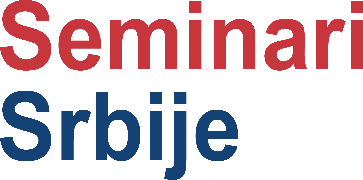 Ulica: Terazije 12, 11000 BeogradPIB: 109958529Tekući račun: 265-6520310000346-41 Kontakt telefon: 011/409 48 81                                064/1262 493